Professor Richard M. ShustermanPERSONAL		Dorothy F. Schmidt Eminent Scholar in the Humanities and Professor of PhilosophyDorothy F. Schmidt College of Arts and LettersFlorida Atlantic University777 Glades RoadBoca Raton, Florida 33431-0991Telephone (561) 297-0851  Fax (561) 297-2095E-mail: shuster1@fau.edu; richard.shusterman@gmail.comUNIVERSITY EDUCATION AND DEGREESB.A. in Philosophy and English at Hebrew University of Jerusalem.  Degree awarded magna cum laude.M.A. in Philosophy at Hebrew University of Jerusalem.  Degree awarded magna cum laude. D. Phil. in Philosophy at St. John’s College, Oxford University.  Dissertation title: “The Object of Literary Criticism”; supervisor:  J. O. Urmson; examiners: Stuart Hampshire and Patrick Gardiner.ACADEMIC APPOINTMENTS1980-82	Lecturer at Ben-Gurion University of the Negev in Philosophy and Comparative Literature1980-81	Lecturer at Bezalel Academy of Art, Jerusalem1981-83	Lecturer at Hebrew University of Jerusalem1983-87	Senior Lecturer with tenure at Ben-Gurion University of the Negev in Philosophy and Comparative Literature1984-85	Visiting Fellow at St. John’s College, Oxford University1985-87	Visiting Associate Professor, Dept. of Philosophy, Temple University1987-92	Associate Professor, Dept. of Philosophy, Temple University, tenured in 19881990, 1992	Directeur d’Études Associé, École des hautes études en sciences sociales, Paris1992-2004	Full Professor, Dept. of Philosophy, Temple University1992-95	Correspondent, Collège International de Philosophie1993-2004	Recurrent Visiting Professor, Dept. of Liberal Studies, Graduate Faculty of the New School for Social Research1995-96	Fulbright Professor in Philosophy and American Studies, Freie Universität Berlin1995-2001 	Directeur de programme, Collège International de Philosophie, Paris; Correspondent, Collège International de Philosophie, 2001-1996-97	Eberhard L. Faber Class of 1915 Memorial Lecturer, Dept. of Comparative Literature, Princeton University1998-2004       Chair of Philosophy Department, Temple University 2002-2003       Visiting Research Professor, Hiroshima University, Japan2004-               Dorothy F. Schmidt Eminent Scholar Chair in the Humanities and Professor of Philosophy, Florida Atlantic University2006 (May)     Visiting Professor, Department of Comparative Literature, University of Oslo2006 (Fall)      Visiting Professor, Dept. of Fine Arts and Aesthetics, University of Paris 1,                         Panthéon-Sorbonne University of Paris 12007-              Recurrent Guest Professor, Center for Aesthetics and Literary Theory, Shandong 			University, P.R. China (May 2007, June 2008).2009-2010       Visiting Professor, University of Paris 32010-2011       Visiting Professor, University of Paris 1 (Fine Arts); University of Lyon|
(Anthropology); University of Rome (Philosophy) 		Technical University of Vienna2011-2013	Visiting Professor, University of Lyon, France (Sociology); Academy of Physical Education in Wroclaw, Poland (Physiotherapy); Renmin University (Beijing, China)2013-               Obel Visiting Professor, Aalborg University, DenmarkAREAS OF SPECIALIZATION AND COMPETENCEAmerican Philosophy, Aesthetics, Ethics and Political Theory, Somaesthetics, Philosophy of Culture, Philosophy of Language and Mind, Somatic Philosophy, Literary Theory, Art Theory, Contemporary French and German PhilosophyACADEMIC AWARDSHebrew University Philosophy Department Pepita Haezrahi Prize, 1973Research Grant from the Israeli National Lottery for graduate work in philosophy, 1975NEH Interpretation Institute, Summer 1988ACLS Travel Grant to XI International Aesthetics Congress, 1988NEH Senior Research Fellowship, 1990IREX Grant for travel to conference in PragueDAAD Grant for study in Germany, 1994Fulbright Professorship in Philosophy and American Studies in Berlin, 1995-1996Co-Director (with John Stuhr) of NEH Summer Seminar on American Pragmatism and Culture 2001Rockefeller Foundation Team Residency Fellowship at Bellagio, Italy, 2004Alexander von Humboldt TransCoop Fellowship 2006-2009Japan Society for the Promotion of Science Fellowship Summer 2009Order of the French Academic Palms, awarded 2009Korean Academy of Science, Pragmatist Aesthetics, 2nd Korean Edition, Outstanding Academic Book for 2010Korean Academy of Science, Body Consciousness, Korean Edition, Outstanding Academic Book for 2011PROFESSIONAL ACTIVITIESDirector of the Center for Body, Mind, and Culture, Florida Atlantic University, 2007-Co-editor of the Journal of SomaestheticsInternational Editor of the Journal of Comparative Literature and Aesthetics 2009-Member of the Editorial Board of The Journal of Aesthetics and Art Criticism, 1999-Member of the Editorial Board of Metaphilosophy, 1994-Member of the Editorial Board of Constellations, 1994-Member of the Editorial Board of The Yeats Eliot Review, 1989-Member of the Editorial Board of Poetics Today, 1995-Member of the Editorial Board of Journal of Speculative Philosophy, 2000-Member of the Editorial Board of Theory, Culture, and Society, 2004-Member of the Editorial Board of Body and Society, 2004-Member of the Editorial Board of the Journal of French Philosophy, 2004-Member of the Editorial Advisory Board of the Nordic Journal of Aesthetics, 2007-Member of the Editorial Board of Human Affairs, 2008-Member of the Editorial Board of Contemporary Pragmatism, 2009-Member of the Editorial Board for Indiana University Press, American Philosophy series, 2002-Member of the Editorial Board for Penn State University Press, book series in European and American Philosophy, 1997-Member of the Editorial Board for Rodopi’s Studies in Pragmatism and Values, 2004-Member of the Editorial Board for Akademie Verlag (Berlin) series in Philosophische AnthropologieMember of the Editorial Board of Aesthetica Preprint, 2009-Member of the Editorial Board of Aisthesis: Pratiche, linguaggi, saperi dell’estetico, 2010-Member of the Editorial Board of Aesthetic Pathways, 2010-Member of the Editorial Board of Lebenswelt: Aesthetics and philosophy of experience. 2011-Advisory Council of the Sorbonne Doctoral School in the Arts and Art Sciences, 2007-Guest editor of a special issue of The Journal of Aesthetics and Art Criticism, Vol. 24, 1987Guest editor of a special issue of Poetics Today, Vol. 14, 1993Guest editor of a special issue of Metaphilosophy on “Internationalism in Philosophy”, vol. 28, 1997.Delegate member of the UNESCO project Philosophy and Democracy in the World, 1995Director of UNESCO project MUSIC: Music, Urbanism, Social Integration and Culture, 1997-Member of International Advisory Board, International Institute of Applied Aesthetics (based in Finland), 1996-Director of “Dialogues on the Square,” a philosophy discussion series at Barnes and Noble, Rittenhouse Square, Philadelphia, 1998-2004Director of Temple University Institute for Aesthetics and Cultural Studies, 1991-2004Board Member of Temple University Institute for the Study of Literature, Literacy, and Culture, 1997-2000, Institute Fellow 1997-1999Associate Director of the Greater Philadelphia Philosophy Consortium, 1993-2004Trustee of the American Society for Aesthetics, 2000-2003Member of the Board of the International Research Center for Aesthetics and Art Theory (IRCA), University of Rome, 2010 Concept Designer of UNESCO project PAIDEIA:  A UNESCO Internet Project for Peace and Art Education, 2012-Member of the Editorial Advisory Board of The Leading Edge of Environmental Aesthetics book series, 2012-Member of the Editorial Board of Theoretical Study of Literature and Art (TSLA), 2014-Executive Council of Florida Digital Humanities Consortium, 2016-PUBLICATIONSBOOKSThe Object of Literary Criticism. Amsterdam: Rodopi, 1984.L' Objet de la critique littéraire. Paris: Questions Théoriques, 2009 (French trans. with new preface, revised text, and one replacement chapter).Shusterman, Richard, et al., eds. Aesthetics: vol. 5 of Sources for the Study of Philosophy in High School. Jerusalem: Ministry of Education, 1986 (In Hebrew).T. S. Eliot and the Philosophy of Criticism. London and New York: Duckworth and Columbia University Press, 1988.Shusterman, Richard, ed. Analytic Aesthetics. Oxford: Blackwell, 1989.Shusterman, Richard, J.F. Bohman, and D.R. Hiley, eds. The Interpretive Turn: Philosophy, Science, Culture. Ithaca: Cornell University Press, 1991.Pragmatist Aesthetics: Living Beauty, Rethinking Art. Oxford: Blackwell, 1992.2nd ed. New York: Rowman and Littlefield, 2000. (With new introduction and an additional chapter).L’art à l’état vif: la pensée pragmatiste et l’esthétique populaire. Trans. Christine Noille. Paris: Minuit, 1992. (French trans. with a new preface).Kunst Leben: die Ästhetik des Pragmatismus. Trans. Barbara Reiter. Frankfurt: Fischer, 1994. (German trans. with new preface).Taide, elämä ja estetiika: Pragmatistinen filosofia ja estetiika. Trans. Gisela Domschke. Vesa Mujunen.  Helsinki: Gaudeamus, 1997. (Finnish trans. with new preface).Vivendo a Arte: O Pensamento Pragmatistist e a Estética Popular. São Paulo: Editora 34, 1998 (Portugeuse trans. with new preface for Brazil and new appendix).Estetyka pragmatyczna: Zywe piekno i refleksja nad sztuka. Trans. Adam Chmielewski and Leszek Koczanowicz. Wroclaw: University of Wroclaw Press, 1998. (Polish trans. with new preface by the author and introductions by Adam Chmielewski and Leszek Koczanowicz).ポピュラー芸術の美学：プラグマティズムの立場から. (Aesthetics of Popular Art: From the Perspective of Pragmatism) Trans. Fuminori Akiba. Tokyo: Keiso Shobo, 1999. (Japanese trans. with new preface by the author and introduction by Fuminori Akiba).프라그마티즘 미학: 살아 있는 아름다움, 다시 생각해 보는 예술. Seoul: Yejun, 2002. (Korean translation of the 2nd ed with new preface).2nd ed. Seoul:  Book Korea Publishers, 2009. Winner of Research Prize 2010.实用主义美学: 生活之美, 艺术之思. Trans. Peng Feng. Beijing: The Commercial Press, 2002. (Chinese trans. of the 2nd ed with new preface by the author and introduction by Peng Feng).Estética Pragmatista: Viviendo la belleza, repensando el arte. Trans. Fernando González del Campo Román. Barçelona: Idea Books, 2002. (Spanish trans. with new preface).Estetika Pragmatizmu: Krása a umenie života. Trans. Emil Visnovsky and Zdenka Kalnická, Bratislava: Kalligram, 2003. (Slovakian trans. with new preface by the author and afterward by Zdenka Kalnická).Pragmatista Esztétika: A szépség megélése és a művészet újragondolása. Trans. Jószef Kollár. Bratislava: Kalligram, 2003. (Hungarian trans. with new preface by the author and afterward by Jószef Kollár).Estetica Pragmatistă: Arta În Stare Vie. Trans. Ana-Maria Pascal. Iaşi: Institutul European, 2004. (Romanian trans. with new preface by the author).Estetica Pragmatista. Trans. Giovanni Matteucci and Teresa Di Folco. Palermo: Aesthetica Edizione, 2010. (Italian trans. with new preface by the author).Прагматическая эстетика: живая красота, переосмысление искусства. Trans. Marina Kukartseva, N. Sokolova, V. Volkov. Moscow: Kanon+ Publishers, 2012. Sous l’interprétation. Paris: Éditions de l’éclat, 1994.Vor der Interpretation: Sprache und Erfahrung in Hermeneutik, Dekonstruktion und Pragmatismus. Vienna: Passagen, 1996. (German trans. Barbara Reiter,with new preface).Practicing Philosophy: Pragmatism and the Philosophical Life. New York: Routledge, 1997.Philosophie als Lebenspraxis. Berlin: Akademie Verlag, 2001. (German trans. Heidi Salaverria, with new preface and a revised chapter).Vivre la philosophie. Paris: Klincksiek, 2001. (French trans. Charles Fournier and Jean-Pierre Cometti, with new preface).哲学实践. Beijing: Peking University Press, 2002. (Chinese trans. Peng Feng, with new preface).Praktyka Filozofii, Filozofia Praktyki. Krakow, Universitas, 2005. (Polish trans. Alina Mitek,with new preface).プラグマティズムと哲学の実践 Yokohama: Seori Shobo, 2012. (Japanese trans. with new preface, trans. Higuchi Satoshi, AokiTakao, and Murayama Yoji).Shusterman, Richard, F. Gaillard, and J. Poulain, eds. La modernité en questions. Paris: Cerf, 1998.Shusterman, Richard and Michael Krausz, eds. Interpretation, Relativism, and the Metaphysics of Culture. New York: Humanity Books, 1999.Shusterman, Richard, ed. Bourdieu: A Critical Reader. Oxford: Blackwell, 1999.La fin de l’expérience esthétique. Pau: Presse Universitaire de Pau, 1999 (trans. Jean-Pierre Cometti).Performing Live: Aesthetic Alternatives for the Ends of Art. Ithaca: Cornell University Press, 2000.Leibliche Erfahrung in Kunst und Lebensstil. Berlin: Akademie Verlag, 2005. (German trans. Robin Celikates, with new introduction and three different chapters).生活即审美----审美经验和生活艺术. Beijing: Peking University Press, 2007. (Chinese translation, Peng Feng).Korean translation (삶의 미학:예술의 종언 이후 미학적 대안). trans. by Kim Jinyup and Huh Jeong Seon. Seoul: Ehak Publishing, 2012.Le style à l’état vif: Somaesthétique, Art Populaire, and Art de Vivre. trans. Thomas Mondémé. Paris: Questions Theoriques, 2015. (French translation.), revised with a new French preface and two different chapters. Surface and Depth: Dialectics of Criticism and Culture. Ithaca: Cornell University Press, 2002.a)  Chinese translation 表面与深度:批评与文化的辩证法. trans. by Li Luning. Beijing: Peking University Press, 2014.Shusterman, Richard, ed. The Range of Pragmatism and the Limits of Philosophy. Oxford: Blackwell, 2004.Shusterman, Richard, with Wojciech Małecki (as translator/editor). O stuze I życiu. Od poetyki hip-hopu do filozofii somatycznej. Wroclaw: Alta 2, 2007. (Collection of articles by Richard Shusterman and interviews with him, selected and translated into Polish by Wojciech Małecki).Shusterman, Richard and Adele Tomlin, eds. Aesthetic Experience. New York: Routledge: 2008.Body Consciousness: A Philosophy of Mindfulness and Somaesthetics. Cambridge: Cambridge University Press, 2008.Conscience du corps: Pour une soma-esthétique. Paris: l’éclat, 2007. (French trans. by Nicolas Vieillescazes, with special Preface for French readers)Conscience du corps: Pour une soma-esthétique. 2nd ed. Paris: l’éclat, 2008. Śwaladomość Ciała: Dociekania z Zakresu Somaestetyki. Krakow: Universitas, 2010. (Polish trans. by Wojciech Małecki and S. Stankiewicz, with special preface for Polish readers).Śwaladomość Ciała: Dociekania z Zakresu Somaestetyki. 2nd ed. Krakow: Universitas, 2016.몸의 미학: 신체미학 – 솜에스테틱스. trans. Lee Hyijin. Seoul: Book Korea, 2010. (Korean trans. with a special preface for the Korean edition). Winner of Research Prize for 2011.  Second edition, with title simplified to Somaesthetics (2014).身体意识与身体美学.  trans. Cheng Xiangzhan. Beijing: The Commercial Press, 2011. (Chinese trans. with a special preface for the Chinese edition).2nd, revised Edition with additional preface. Beijing: The Commercial Press, 2014.Consciência Corporal. trans. Pedro Sette-Câmara. São Paulo, Brazil: E Realizacoes, 2012.Körper-Bewusstsein: Für eine Philosophie der Somästhetik. Felix Meiner, Hamburg, Germany, 2012.Italian translation of Body Conciousness—A Philosophy of Mindfulness and Somaesthetics (Coscienza del corpo: La filosofia come arte di vivere e la somaestetica). Translated by Salvatore Tedesco and Valeria Costanza D’Agata. Milano: Christian Marinotti Edizioni s.r.l., 2013.Soma-esthétique et architecture: une alternative critique. Genève: Haute Ecole d’Art et Design, 2010. Thinking through the Body: Essays in Somaesthetics. Cambridge: Cambridge University Press, 2012, 368 pages.a) Hungarian translation of Thinking Through the Body, entitled: A Gondolkodó Test: Szómaesztétikai esszék. Translated Kremer Sandor et al. Budapest. Jate Press, 2015, 448 pages.Shusterman, Richard, Roberta Dreon, and Daniele Goldoni, eds. Stili di vita: Qualche istruzione per l'uso (Lifestyles: Some instructions for use). Milano. Mimesis Edizioni, 2012.스타일의 미학 Aesthetics of Style (in Korean), edited with Hyijin Lee. Seoul: Sunhaksa, 2013. Includes the Korean translation of “Somatic Style,” trans. Lee Hyijin.Chemins de l'art. Transfigurations, du pragmatisme au zen, with Afterword by Arthur Danto.  Raphaël Cuir, trans. Paris and Brussels: Al Dante / Aka - Cellule éditoriale de l'Académie royale des beaux arts de Bruxelles, 2013.Szómaesztétika és az élet művészete. Kremer Sandor, Budapest. Jate Press, 2014. (A collection of four essays, translated from English, with a specially written preface).Shusterman, Richard. "Fits of Fashion:The Somaesthetics of Style." Philosophical Perspectives on Fashion. Ed. Stefano Marino and Giovanni Matteucci. London: Bloomsbury, 2016, 91-106.	ARTICLES“The Anomalous Nature of Literature.” British Journal of Aesthetics 18 (1978): 317-329.“The Logic of Interpretation.” Philosophical Quarterly 28 (1978): 310-324.“A Tension in Eliot’s Poetics.” British Journal of Aesthetics 20 (1980): 248-253.“The Logic of Evaluation.” Philosophical Quarterly 30 (1980): 327-341.“The Identity of the Work of Art.” Philosophical Inquiry 2 (1980): 534-545.“Goodman on the Work of Art: An Ontological Omission.” Auslegung 8 (1981): 122-130.“Evaluative Reasoning in Criticism.” Ratio 23 (1981): 141-157.“Eliot and Logical Atomism.” ELH: English Literary History 49 (1982): 164-178.“Positivism: Legal and Aesthetic.” Journal of Value Inquiry 16 (1982): 319-325.“Four Problems in Aesthetics.” International Philosophical Quarterly 22 (1982): 21-33.“美学中的四个问题” Chinese translation of “Four Problems in Aesthetics.” Social Sciences Abroad 10 (1982).“Objectivity and Subjectivity in Eliot’s Critical Theory.” Orbis Litterarum 37 (1982): 217-226.“Aesthetic Blindness to Textual Visuality.” Journal of Aesthetics and Art Criticism 41 (1982): 87-96.“Russell’s Fiction and the Vanity of Human Knowledge.” Modern Fiction Studies 29 (1983): 680-688.“Osborne and Moore on Organic Unity.” British Journal of Aesthetics 23 (1983): 352-359.“Aesthetic Argument and Perceptual Persuasion.” Critica 15 (1983): 51-74. “Aesthetic Censorship: Censoring Art for Art’s Sake.” Journal of Aesthetics and Art Criticism 43 (1984): 171-180. Reprinted in Ethics and Art. Ed. D. E. W.     Fenner. New York: Garland (1995): 59-74.16.a           “Hebrew Translation of “Aesthetic Censorship.” Iyyun 31:4 (1982): 283-295.“Wittgenstein and Aesthetic Argument.” Proceedings of the 8th International Wittgenstein Symposium. Vienna: Holder-Picher-Tempsky (1984): 44-46.“Remembering T. E. Hulme: A Neglected Philosopher-Poet-Critic.” Journal of the History of Ideas 46 (1985): 559-576.“Eliot and Ruskin.” Journal of Comparative Literature and Aesthetics 7 (1984): 35-49.“On Knowing the Value of a Work of Art.” The Reasons of Art. McCormick, P., ed. Ottawa: Ottawa University Press (1986): 368-374.“Convention: Variations on a Theme.” Philosophical Investigations 9 (1986): 36-55.“Analytic Aesthetics, Literary Theory and Deconstruction.” The Monist 69 (1986): 22-38.“分析美学，文学理论以及分解主义” Chinese Translation of “Analytic Aesthetics, Literary Theory and Deconstruction” Social Sciences Abroad 5 (1988).“Wittgenstein and Critical Reasoning.” Philosophy and Phenomenological Research 47 (1986): 91-110.“Deconstruction and Analysis: Confrontation and Convergence.” British Journal of Aesthetics 26 (1986): 311-327.“Poetics and Current Analytic Aesthetics.” Poetics Today 7 (1986): 323-329.“Ingarden, Inscription, and Literary Ontology.” Journal of the British Society for Phenomenology 18 (1987): 103-119.“Ingarden, Inscription, and Literary Ontology.” On the Aesthetics of Roman Ingarden. Dziemidok, B. and P. McCormick, eds. Dordecht: Kluwer (1989): 131-157.“T. S. Eliot on Reading: Pleasure, Games, and Wisdom.” Philosophy and Literature 11.1 (1987): 1-20.“Eliot à propos de la lecture: plaisir, jeux et sagesse.” Trans. Muriel Ginhoux. Poésie and Philosophie. Pinson, J. and P. Thibaud, eds. Marseille: CIPM (Centre Internationale de Poesie Marseille), 2000.“Analytic Aesthetics: Retrospect and Prospect.” Journal of Aesthetics and Art Criticism 46 (1987): 115-124.“对分析美学的回顾与展望”Chinese Translation of “Analytic Aesthetics: Retrospect and Prospect.” Literature and Art Studies 3 (1989).“Essence, History, and Narrative: T. S. Eliot on the Definition of Poetry and Criticism.” The Monist 71 (1988): 183-196.“Croce on Interpretation: Deconstruction and Pragmatism.” New Literary History 20 (1988): 199-216.“Croce e l’interpretazione: decostruttivismo e pragmatismo.” Prospettive Settanta 9 (1987): 548-562.“Croce et l’interprétation: Déconstruction et pragmatisme.”  Revue Internationale de Philosophie 268 (2014), 131-154.“Of the Scandal of Taste: Social Privilege as Nature in the Aesthetic Theories of Hume and Kant.” Philosophical Forum 29 (1989): 211-229. Reprinted in Eighteenth Century Aesthetics and the Reconstruction of Art, Mattick, Paul, ed. Cambridge: Cambridge University Press, 1993.“Postmodernist Aestheticism: A New Moral Philosophy?” Theory, Culture & Society 5.2 (1988): 337-355.“Eliot’s Pragmatist Philosophy of Practical Wisdom.” Review of English Studies 40 (1989): 72-92.“Wilde and Eliot.” The T. S. Eliot Annual 1 (1990): 117-144.“Nietzsche and Nehamas on Organic Unity.” Southern Journal of Philosophy 26 (1988): 379-392.“Organic Unity: Deconstruction and Analysis.” Redrawing the Boundaries: Analytic Philosophy, Deconstruction, and Literary Theory. Dasenbrock, R. W., ed. Minneapolis: University of Minnesota Press (1989): 92-115.“The Gadamer-Derrida Encounter: A Pragmatist Perspective.” Dialogue and Deconstruction: The Gadamer-Derrida Encounter. Michelfelder, D. and R. Palmer, eds. Albany: SUNY Press (1989): 215-221.“Saving Art from Aesthetics.” Poetics Today 8 (1987): 651-660.“Interpretation, Intention, and Truth.” Journal of Aesthetics and Art Criticism 46 (1988): 399-411. Reprinted in Intention and Interpretation. Iseminger, G., ed. Philadelphia: Temple University Press (1992): 65-75.“Aesthetic Education or Aesthetic Ideology: T. S. Eliot on Art’s Moral Critique.” Philosophy and Literature 13 (1989): 96-114.“Postmodernism and the Aesthetic Turn.” Poetics Today 10 (1989): 605-622.“Why Dewey Now?” Journal of Aesthetic Education 23 (1989): 60-67.“Eliot and the Mutations of Objectivity.” T. S. Eliot: A Voice Descanting. Bagchee, S., ed. London: Macmillan (1990): 195-225.“Beneath Interpretation, Against Hermeneutic Holism.” The Monist 73 (1990): 181-204.“Beneath Interpretation.” The Interpretive Turn: Philosophy, Science, Culture. Hiley, D., J. Bohman, and R. Shusterman, eds. Ithaca: Cornell University Press (1991): 102-128. Reprinted (abridged) in Aesthetics: A Reader in Philosophy of the Arts. Goldblatt, D. and L. B. Brown, eds. Upper Saddle, NJ: Prentice Hall (1997): 336-342. Reprinted in Aesthetics: A Reader in Philosophy of the Arts, 2nd edition. Boston: Art Institutes, Pearson Publishing, 2006.Reprinted in Aesthetics: A Reader in Philosophy of the Arts, 3rd edition. Goldblatt, David and Lee B. Brown, eds. Boston: Prentice Hall, 2011.“Р.Шустерман. Ниже уровня интерпретации.” trans. N. Sokolova. Вопросы философии (2008). Перевод Н.Л.Соколовой. Voprosy Philosophii. “Beneath Interpretation.” Aesthetics Reader Philosophy of Arts (eBook for the Art Institute of Pittsburgh). EDMC/South University, 2010.Κάτω από την ερμηνεία (Greek translation) Ποιητική December 2011.“Analytic and Pragmatist Aesthetics.” Proceedings of the 10th International Aesthetics Conference. Nottingham: University of Nottingham Press (1990): 190-194.“Ethics and Aesthetics Are One: Postmodernism’s Ethics of Taste.” After the Future: Postmodern Times and Places. Shapiro, G., ed. Albany: SUNY Press (1990): 115-134.“Form and Funk: The Aesthetic Challenge of Popular Art.” British Journal of Aesthetics 33 (1991): 203-213. Reprinted in Aesthetics: A Reader in the Philosophy of the Arts. Goldblatt, D. and L. B. Brown, eds. Upper Saddle, NJ: Prentice Hall (1997): 433-439.Reprinted in Aesthetics: A Reader in Philosophy of the Arts, 3rd edition. Goldblatt, David and Lee B. Brown, eds. Boston: Prentice Hall, 2011.“Forma e Funk: O desafio estético da arte popular.” Cadernos de Anthropologia 3 (1991): 49-62.“通俗艺术对美学的挑战” Chinese translation of “Form and Funk: The Aesthetic Challenge of Popular Art.” Social Sciences Abroad 9 (1992).“Form and Funk: Die asthetische Herausforderung durch die populare Kultur.” Paragrana 2 (1993): 150-161.Р.Шустерман. “Форма и ‘фанк’: эстетический вызов популярного искусства” (Part 1). trans. N.Sokolova. Personality. Culture. Society. Moscow. 11.46-47 (2009): 225-235.Р.Шустерман. “Форма и ‘фанк’: эстетический вызов популярного искусства” (Part 2). trans. N.Sokolova. Personality. Culture. Society. Moscow. 11.48-49. (2009): 230-246.“The Fine Art of Rap.” New Literary History 22 (1991): 613-632. Reprinted in Aesthetics in Perspective. Higgins, K., ed. New York: Harcourt Brace (1996(: 482-489.“L’esthétique postmoderne du rap.” Rue Descartes 5-6 (1992): 209-228.Serbian trans. Transkatalog 3 (1995): 68-80.“Piekna Sztuka Rapowania.” Odra 3 (1995): 23-29.“A rap mûvészete.” Kollár József Fordítása, trans.  Irodalom Visszavág 16 (2003). “Pragmatism and Perspectivism on Organic Wholes.” Journal of Aesthetics and Art  Criticism 50 (1992): 56-58.“L’Art et la Théorie entre Expérience et Pratique.” L’art Sans Compas. Paris: Les Éditions du CERF (1992): 45-76.“Sur L’art à l’état vif.” Études Littéraires 25 (1992): 215-218.“L’esthétique de John Dewey entre philosophie analytique et philosophie continentale.” Critique 538 (1992): 188-207.“Interpreting with Pragmatist Intentions.” Intention and Interpretation. Iseminger, G., ed. Philadelphia: Temple University Press (1992): 167-182.“Challenging Conventions in the Fine Art of Rap.” Rules and Conventions. Hjort, M., ed. Baltimore: Johns Hopkins University Press (1993): 186-214. Reprinted in That’s the Joint: The Hip-Hop Studies Reader. Forman, M. and M. A. Neal, eds. New York: Routledge (2004): 459-479.“Too Legit to Quit?: Popular Art and Legitimation.” Jerusalem Philosophical Quarterly 42 (1993): 215-224.“Don’t Believe the Hype: Animadversions on the Critique of Popular Art.” Poetics Today 14 (1993): 101-122.“Eliot and Adorno on the Critique of Culture.” Theory, Culture, and Society 19 (1993): 25-52.“Eliot, Adorno e la critica della cultura.” Theodor W. Adorno Il Maestro Ritrovato. Roma: Manifestolibri srl, (2008): 129-157.“Aesthetics between Nationalism and Internationalism.” Journal of Aesthetics and Art Criticism 51 (1993): 157-167.“Le Libéralisme Pragmatique.” Critique 555-556 (1993): 546-565“Art in a Box.” Danto and His Critics. Rollins, M., ed. Oxford: Blackwell (1993): 161-174.“L’art en boîte.” Critique 562 (1994): 131-146.“Pragmatism and Liberalism between Dewey and Rorty.” Political Theory 22 (1994): 391-413.“Pragmatismus und Liberalismus.” Die Gegenwart der Gerechtigkeit. Demmerling, C. and T. Rentsch, eds. Berlin: Akademie Verlag (1995): 155-180.“Pragmatism and Liberalism between Dewey and Rorty.” Pragmatism. Goodman, Russell B., ed. New York: Routledge (2005): 98-118.Chinese trans. Yiwei ZhengZheng De Meiguo Zhexuejia. China Social Sciences Press (2008): 138-165.“Pragmatism and Liberalism between Dewey and Rorty.” Richard Rorty: Critical Assessments of Leading Philosophers. James Tartaglia, ed. London: Routledge (2009): 391-412.“Interpretation, Mind, and Embodiment.” Psychological Inquiry 5 (1994): 256-259.“Next Year in Jerusalem?: Postmodern Jewish Identity and the Myth of Return.” Jewish Identity. Goldberg, D. T. and M. Krausz, eds. Philadelphia: Temple University Press (1993): 291-308.“Przyszlego Roku W. Jerozolimie?” Odra 11 (2003): 39-49.“L’anno prossimo a Gerusalemme?” Agalma 11 (2006): 98-112.“Comment l’amérique à volé l’identité philosphique européenne.” L’identité Philosophique Européenne. Douailler, S. et al., eds. Paris: L’Harmattan (1993): 253-266.“Légitimer la légitimation de l’art populaire.” Politix 24 (1993): 153-167.“Vernunft und Ästhetik zwischen Moderne und Postmoderne.” Tacho 4 (1994): 20-38.“La raison et l’esthétique entre modernité et postmodernité.” La modernité en questions. Gaillard, F.,  J. Poulain, and R. Shusterman, eds. Paris: Cerf (1998): 279-291.“Art, Philosophie et Societé.” Blocnotes 5 (1994): 14-23.“Die sorge um den Körper in der Heutigen Kultur.” Philosophische Ansichten der Kultur der Moderne. Kuhlmann, A., ed. Frankfurt: Fischer (1994): 241-277.“Elargir le champ de l’Art” Economies 1 (1994): 4-5.“On Analyzing Analytic Aesthetics.” British Journal of Aesthetics 34 (1994): 389-394.“Eliot as Philosopher.” The Cambridge Companion to T. S. Eliot. Moody, A. D., ed. Cambridge: Cambridge University Press (1994): 31-47.“Popular Art and Education.” Studies in Philosophy and Education 13 (1995): 203-212.“Sztuka Popularna a Edukacja.” Notatnik Teatralny 12-13 (1996): 82-91.”Populaaritaide Ja Kasvatus.” Makihypyn Muoto-oppi. Immomen, O. and J. Mykkanen, eds. Helsinki: IIAA (1997): 142-153.“Culture populaire et education.” L’art contemporain: champs artistiques, critères, reception. Saez, Jean-Pierre, ed. Paris: L’Harmattan (2000): 71-90.“Dewey on Experience: Foundation or Reconstruction?” Philosophical Forum 26 (1994): 127-148. Reprinted in Dewey Reconfigured: Essays on Dewey and Pragmatism. Haskins, C. and D. Seiple, eds. Albany: SUNY Press (1999): 193-219.“Dewey über Erfahrung: Fundamentalphilosophie oder Rekonstruktion?” Philosophie der Demokratie: Beiträge zum Werk von John Dewey. Frankfurt: Suhrkamp, 2000. 81-115.“Bon Genre/Mauvais Genre.” Blocnotes 8 (1995): 96-99.“L’art comme infraction: Goodman, le rap et le pragmatisme.” Cahiers du Musée National d’Art Moderne 41 (1992): 143-154.“Art Infraction: Goodman, Rap, Pragmatism.” Australasian Journal of Philosophy 73 (1995): 269-279. Reprinted in Art and Its Messages. Davies, S., ed. University Park, PA: Penn State Press (1997): 114-124.“Rap Remix: Pragmatism, Postmodernism, and Other Issues in the House.” Critical Inquiry 22 (1995): 150-158.“Rap-Remix: Pragmatismus, Postmoderne und andere Themende Houseordnung.” Testcard – Beitrage zur Popgesichte 4 (1997): 94-102.“Rap-Remix: pragmatisme, postmodernisme et autres débats.” Mouvements 11 (2000): 69-76.“Bourdieu et la philosophie anglo-americaine.” Critique 579-580 (1995): 595-609.“Bourdieu et la philosophie anglo-americaine.” Iichiko 44 (1997): 4-23.“Kunst, filosofie en maatschappij” Dialogues (1995): 149-154.“Soma und Medien.” Kunstforum International 132 (1996): 210-215.“Le corps sous les medias.” Jusqu’où tolérer? Droit, Roger-Pol, ed. Paris: Le Monde Edition (1996): 260-272.“Soma und Medien” Sonderdruck (1998): 114-126.“Pragmatism and Culture.” Interpretation, Relativism and the Metaphysics of Culture. Krausz, M. and R. Shusterman, eds. New York: Humanity Books, 1999.“The End of Aesthetic Experience.” Journal of Aesthetics and Art Criticism 55 (1997): 29-41.Japanese trans. Risoh 656 (1995): 82-104.“Am Ende ästhetischer Erfahrung.” Deutsche Zeitschrift für Philosophie 6 (1997): 859-878.“La fin de l’expérience esthétique.” Cent ans de la philosophie américaine. Cometti, J. and C. Tiercelin, eds. Presse Univ. de Pau, 2000.“Putnam and Cavell on the Ethics of Democracy.” Political Theory 25 (1997): 193-214.“Analyser l’esthétique analytique.” L’esthétique des philosophes. Paris: Dis Voir (1996): 9-30.“Urban Scenes and Unseens.” Filozofski vestnik 17 (1996): 171-179.“The Philosophical Life: Wittgenstein between Dewey and Foucault.” Wittgenstein and the Philosophy of Culture. Johannessen, K. and T. Nordenstam, eds. Vienna: Hölder-Pichler-Tempsky (1996): 261-283.“Wittgenstein and the Philosophical Life.” Wittgenstein and Aesthetics. Johannessen, K., ed. Bergen: Skriftserien (1998): 77-99.“The Urban Aesthetics of Absence: Pragmatist Reflections in Berlin.” New Literary History 28 (1997): 739-755.“Pragmatist Aesthetics and the Uses of Urban Absence.” City Life: Essays on Urban Culture. Paetzold, H., ed. Maastricht: Jan van Eyck Akademie (1997): 77-89.“L’esthétique urbaine de l’absence: reflexions pragmatistes à Berlin.” Po&sie 80 (1997): 227-241.“Ästhetik der Abwesenheit: Pragmatistische Überlegungen zu Berlin.” Lettre 43 (1998): 30-35.“Die urbane Ästhetik des Abwesenden: Pragmatische Überlegungen in Berlin.” Kultur - Ürbanität – Moderne. Uhl, H., ed. Vienna: Passagen (1999): 19-38.“Riflessioni di un filosofo a Berlino Estetica urbana dell’assenza.” Lettera Internazionale 59/60 (1999): 66-71.“Estetyka pragmatyczna i doświadczenie nieobecności miejskiej.” Kultura Współczesna 39.1 (2004): 68-84.“Mutation: Metaphysics and Aesthetics.” Blocnotes: Contemporary Art and Culture 14 (1997): 27-31.“Styles et styles de vie.” Littérature 105 (1997): 102-109.“Somaesthetics and the Body/Media Issue.” Body and Society 3 (1997): 33-49.Japanese translation. Geijutsugaku Journal of the Science of Arts No. 7 (2003): 57-75.“Doit-on légitimer l’esthétique de la rue?” L’esthétique de la rue. Coblence, F. and B. Eizykman, eds. Paris: L’Harmattan (1998): 25-32.“Interpretation, Pleasure, and Value in Aesthetic Experience.” Journal of Aesthetics and Art Criticism 56 (1998): 51-53.“Pragmatist Aesthetics: Roots and Radicalism.” The Critical Pragmatism of Alain Locke. Harris, L., ed. New York: Rowman and Littlefield (1999): 97-110.“Emerson’s Pragmatist Aesthetics.” Revue Internationale de Philosophie 207 (1999): 87-99.“Moving Truth: Affect and Authenticity in Country Musicals.” Journal of Aesthetics and Art Criticism 57 (1999): 221-233.“Somaesthetics: A Disciplinary Proposal.” Journal of Aesthetics and Art Criticism 57 (1999): 299-313.“Internationalism in Philosophy: Models, Motives, and Problems.” Metaphilosophy 28 (1997): 289-301.“Identité, multiculturalisme, et l’autre en moi.” Prétentaine 9-10 (1998): 199-205.“Sztuka zycia a etyka postmodernistyczna.” Odra (1998): 37-46.“Transforming Art and Philosophy.” Stopping the Process?: Contemporary Views on Art and Exhibitions. Hannula, Mika, ed. Helsinki: Nordic Institute for Contemporary Art (1998): 37-42.“Transformando a arte e a filosofia.” Fronteiras: Arte, Crítica e Outros Ensaios. Zielinsky, M., ed. Porto Alegre: Ediotra de UFRGS (2003): 123-132.109 “Pragmatism, Art, and Violence: The Case of Rap.” Philosophical Designs for a Socio-Cultural Transformation. Yamamoto, T., ed. Tokyo and Boulder: E. H. E. S. C. and Rowman & Littlefield (1998): 667-674.“Pragmatisme, art, et violence: le cas du rap.” Mouvements 27 (2003): 116-122.“Pragmatismus, Kunst und Gewalt: Der Fall (des) Rap.” Rap: More than Words. Kimminich, Eva, ed. Frankfurt: Peter Lang (2003): 1-12.“Provokation und Erinnerung: Zu Freude, Sinn and Wert in ästhetischer Erfahrung.” Deutsche Zeitschrift für Philosophie 47 (1999): 127-137.“The Uses of Pragmatism and its Logic of Pluralism: A Response to Altieri and Grabes.” REAL: Yearbook of Research in English and American Literature 15 (1999): 137-150.“Human Nature at the Schlachtensee.” Aesthetics in the Human Environment. P von Bonsdroff and A. Haapala. Lahti, eds. Finland: International Institute of Applied Aesthetics, 1999. 35-47.“Rap as Art and Philosophy.” Companion to African-American Philosophy. Lott, T. and J. Pitman, eds. Oxford: Blackwell (2002): 419-428.“Come Back to Pleasure.” Let’s Entertain: Life’s Guilty Pleasures. Ed. Philippe Vergne. Minneapolis: Walker Art Center, 2000. 33-47. Reprinted in shortened form in Universal Experience: Art, Life, and the Tourist’s Eye. Ed. Tricia Van Eck. Chicago: Museum of Contemporary Art, 2005. 165-170.“Pleidooi voor Plezier.” AS Media Tijdschrift 168 (2003): 4-15.“Somaesthetics and Care of the Self: The Case of Foucault.” Monist 83 (2000): 530-551.“Pragmatism and the Philosophical Life.’’(in Slovak) Filozofia 55.3 (2000): 255-262. “Per un'estetica del rap.“ École 7.78 (2000): 13- 14.“On Pragmatist Aesthetics.” The Pragmatist Imagination. Ockman, Joan, ed. New York: Princeton Architectural Press, 2001: 116-121.“Art as Dramatization.” Journal of Aesthetics and Art Criticism 59 (2001): 363-372.“Tatort: Kunst als Dramatisierung.” Ästhetik der Inszenierung. Eds. J. Furchtl and J. Zimmermann. Frankfurt: Suhrkamp, 2002. 126-143.“Sztuka jako dramatyzacja”   Sztuka i Filozofia 30 (2007): 26-41 (a Polish translation of chapter 13 of R. Shusterman, Surface and Depth: Dialectics of Criticism and Culture, Ithaca: Cornell University Press, 2002).“L’art comme dramatisation.” Esthétique et Recyclages Culturels. Eds. J. Klucinskas and W. Moser. Ottawa: Presses de l’Université d’Ottawa, 2004. 127-140.“L'arte come drammatizzazione” Il luogo dello spettatore. Forme dello sguardo nella cultura delle immagini. Ed. and Trans. A.Somaini. Milano: Vita e Pensiero, 2005. 187-212.“Pourquoi dramatiser? L’art et son cadre.” In octavo: Des Formats de l’art. Ed. David Zerbib. Dijon: Les Presses du Réel, 2015. 149-165.“Pragmatism and Criticism: A Response to Three Critics of Pragmatist Aesthetics.” Journal of Speculative Philosophy 16 (2002): 26-38.“Dialectics of Multiculturalism.” Dance: Distinct Language and Cross-Cultural Influences. Pontbriand, Chantal, ed. Montreal: Editions Parachute, 2001. 223-232.“Wittgenstein’s Somaesthetics.” Revue Internationale de Philosophie 219 (2002): 91-108.“Wittgenstein on Bodily Feelings: Explanation and Melioration in Philosophy of Mind, Art, and Politics.” The Grammar of Politics: Wittgenstein and Political Philosophy. Heyes, C., ed. Ithaca: Cornell U P, 2003. 202-219.“Wittgensteins Somästhetik: Körperliche Gefühle in der Philosophie des Geistes, der Kunst und der Politik.” Dimensionen aëstheticsher Erfahrung. Küpper, J. and Christoph Menke, eds. Frankfurt/M: Suhrkamp, 2003. 67-93.“Intellectualism and the Field of Aesthetics.” Revue Internationale de Philosophie 220 (2002): 325-340.“Habermas, Pragmatism, and the Problem of Aesthetics.” Habermas and Pragmatism. Aboulafia, M. et al., eds. New York: Routledge, 2002. 165-181.“Home Alone? Self and Other in Somaesthetics and Performing Live.” Journal of Aesthetic Education 36.4 (2002): 102-115.“Regarding Oneself and Seeing Double: Fragments of Autobiography.” The Philosophical I: Personal Reflections on Life in Philosophy. Yancey, George, ed. Lanham: Rowman and Littlefield (2002): 1-21.“Sei no Gijutso toshiteno Testugaku – Foucault no Ba-ai” (“Philosophy as an Art of Living: The Case of Foucault”). Bi to Geijutsu no Symposion. Eds. Mariko Kaname, et al. Tokyo: Keiso Shobo (2002): 322-332.“Aesthetics and Postmodernism.” The Oxford Handbook of Aesthetics. Levinson, J., ed. Oxford: Oxford University Press (2003): 771-782.“Somaesthetics and The Second Sex: A Pragmatist Reading of a Feminist Classic.” Hypatia 18 (2003): 106-136.“Somatoestetyka Drugiej plci.” Teksty Drugie 1.2 109 (2008): 173-205.Soggettività somatica e soggiogamento somatico: Simone de Beauvoir su genere   e  invecchiamento.” Rivista di Estetica, n.s., supplemento al n. 58 (1/2015) anno   LV. 149-182“Pragmatism Between Aesthetic Experience and Aesthetic Education: A Response to David Granger.” Studies in Philosophy and Education 22 (2003): 403-412.“Definition, Dramatization, and Rasa.” The Journal of Aesthetics and Art Criticism 61.3 (2003): 295-298.“Ethics, Aesthetics, and the Art of Living: Pragmatism and Somaesthetics.” Journal of Learning and Curriculum Development, Hiroshima 2 (2003): 47-53.“Somaesthetics and Education: Exploring the Terrain.” Knowing Bodies, Moving Minds: Towards Embodied Teaching and Learning. Bresler, Liora, ed. Dordrecht: Kluwer, 2004. 51-60.“The Silent, Limping Body of Philosophy.” The Cambridge Companion to Merleau-Ponty. Eds. T. Carman and M. Hansen. Cambridge: Cambridge University Press ( 2005): 151-180.“Der schweigende, hinkende Körper der Philosophie.” Deutsche Zeitschrift für Philosophie 51 (2003): 1-20.“实用主义美学和亚洲思想” “Pragmatist Aesthetics and Asian Thought.” Trans. Peng Feng. The Journal of World Philosophy 2 (2003): 703-722. “Pragmatist Aesthetics and Asian Thought.” Aesthetics and Culture, East and West. Gao, J. and K. Wang eds. Beijing: Anhui Educational Publication House, 2006. 308-329.“Entertainment: A Question for Aesthetics.” British Journal of Aesthetics 43 (2003): 289-307.“Unterhaltung: Eine Frage für die Ästhetik.” Kulturschutt: Über das Recycling von Theorien und Kulturen. Jacke, Christoph et al, eds. Frankfurt: Peter Lang (2006): 70-96.“Multikulturalismus und Lebenskunst.” Kulturelle Identität. Kimminich, Eva, ed.. Frankfurt/M: Peter Lang (2003): 187-212.“Pragmatism and East-Asian Thought.” Metaphilosophy 35 (2004): 13-42.“Estetyka Pragmatyczna Oraz Myśl Azjatycka.” Estetyka transkulturowa. Wilkoszewska, Krystyna, ed.  Kraków: Universitas (2004): 47-59.“The Art of Humanizing: Between Pragmatism and Chinese Thought.” Making a Difference: Rethinking Humanism and the Humanities. Forsberg, Niklas, ed. and Susanne Jansson. Stockholm: Thales (2011): 176-197 (Revised and abridged version).“Complexities of Aesthetic Experience: Response to Johnston.” Journal of Aesthetic Education 38 (2004): 109-112.“Making Sense and Changing Lives: Directions in Contemporary Pragmatism (Innis and Stuhr).” Journal of Speculative Philosophy 19.1 (2005): 63-72.“Affinités des ailleurs: esthétique pragmatiste, pensée chinoise, pensée grecque.” Recherches en Esthétique 10 (2004): 21-26.“L’internationalisme en philosophie.” Philosophie et culture, philosophie et transculturalité. Goucha, Moufida, ed. Paris: UNESCO (2004): 65-72.“Somaesthetics and Burke’s Sublime.” British Journal of Aesthetics 45 (2005): 323-341. Reprinted in Histories of the Sublime. Madelein, C. et al., eds. Brussels: Belgium Academy for Sciences and Arts (2005): 109-122.“Aesthetics.” A Companion to Pragmatism. Shook, J. and J. Margolis, eds. Oxford: Blackwell (2006): 352-60.“The Aesthetic: Genealogical Reflections on a Complicated Concept.” Theory, Culture & Society 23.2-3 (2006): 237-243.“William James, Somatic Introspection, and Care of the Self.” Philosophical Forum 36 (2005): 429-450.“Thinking through the Body: Educating for the Humanities.” Journal of Aesthetic Education 40.1 (2006): 1-21.“Р.Шустерман. Мыслить через тело: гуманитарное образование.” trans. Delir Lahuti. Вопросы филосфии 3 (2006). Перевод Д.Г.Лахути. “通过身体思考: 人文学科的教育.”  学术月刊” Academic Monthly (October 2007): 5-14. (Chinese translation.)“Thinking through the Body, Educating for the Humanities: A Plea for Somaesthetics”, Alternate Chinese trans. Luning Li, Aesthetic Studies of Literature and Art 4 (2007): 349-371.“Myślenie poprzez ciało. Rozwinięcie nauk humanistycznych – uzasadnienie dla soma estetyki,” izje i re-wizje. Wielka księga estetyki w Polsce. Wilkoszewska,K., ed. Kraków: Universitas (2007): 45-60.“Pensar através do corpo, educar para as humanidades: um apelo para a soma-estética.” Marte 3 (2008): 98-117.“Penser en corps. Eduquer les sciences humaines: un appel pour la soma-esthétique.” Penser en Corps: Soma-esthétique, art et philosophie. Formis, Barbara, ed. Paris:  L’Harmattan, 2009. 41-76.“Aesthetic Experience: From Analysis to Eros.” Journal of Aesthetics and Art Criticism 64.2 (2006): 217-229.“Auf der Suche nach der ästhetischen Erfahrung: Von Analyse zum Eros.” Deutsche Zeitschrift für Philosophie 54.1 (2006): 3-20.审美经验：从分析到情色. 汉语言文学研究 Chinese Language Literature Research 4.3 (September 2013): 99-107. “L’utopie du corps.” Recherches en esthétique 11 (2005): 67-72.ユートピア的身体：禅寺での美的体験. Japanese translation of “Utopian Body: Aesthetic Experience in a Zen Cloister.” Takao Aoki, ed., trans. Proceedings of the Joint International Conference of the 16th Conference of the Japanese-Korean Society for Aesthetics and The 5th Conference of the East Asian Society for Aesthetics (Hiroshima: Society for Comparative Aesthetics, 2012), 500-512.“Les Pluralismes de l’esthétique: Pratiques, disciplines, histoires.” Figures de l’art 10 (2006) : 139-148.“Rap Aesthetics: Violence and the Art of Keeping it Real.” Hip Hop and Philosophy. Darby, D. and T. Shelby eds. LaSalle: Open Court (2005): 54-64.“Somaesthetics and Social Theory.” Human Affairs 15.2 (2005): 105-115.“Somaestetyka.” Biuletyn Polskiego Towarzystwa Estetycznego 7.1 (2005): 1-2.“Aesthetic and Practical Interests and their Bodily Ground.” William James Studies 1.1 (2006). Available at: http://williamjamesstudies.org/1.1/shusterman.html“Philosophy in Global Dialogue: Between Pragmatism and Chinese Thought.” Keynote address and lead article in the Proceedings of the third Slovak Philosophical Congress (2005), collection published as Filozofia V Kontexte Globalizujuseho Sa Sveta. Bratislava (2006): 11-28.“Filozofia v Globálnom Dialógu: pragmatizmu a Ćínskeho myslenia.” Filozofia 61.3 (2006): 208-230.“Value and the Valuation of Art in Economic and Aesthetic Theory” with Michael Hutter. Handbook of the Economics of Art and Culture. Ginsburg, V. and D. Throsby, eds. Amsterdam: Elsevier (2006): 169-208.“Pragmatist Aesthetics and East-Asian Philosophy.” Naked Punch online (May 2006).“Somaesthetics and the Ends of Art.” End of Art—Endings in Art. Seel, Gerhard, ed. Basel: Schwabe: 2006. 142-163.“Popular Art and Entertainment Value.” Philosophical Interpretations of Popular Culture. Gracia, J. and B. Irwin, eds. New York: Rowman & Littlefield: 2007. 131-157.“Asian Ars Erotica and the Question of Sexual Aesthetics.” Journal of Aesthetics and Art Criticism 65.1 (Winter 2007): 55-68.“Il Rap come arte e come filosofia: un ritorno postmoderno all’idea premoderne dell filosofia come style di vita.” Prospettive sul Postmoderno, v. 2. Limnatis, Pastore, N. and L. Pastore, eds. Milano: Mimesis (2006): 275-292. “Somaesthetics and Self-Cultivation in Philosophy as a Way of Life.” Jahrbuch fuer Lebensphilosophie, Praxis der Philosophie III. Gahlings, U., D. Croome and R. J. Kozljanic, eds. Muenchen: Albunea Verlag (2007): 111-123.“Fallibilism and Faith.” Common Knowledge 13.2-3 (Spring-Fall 2007): 379-384.“Lieux de transfiguration.” trans. Christophe Hanna. Recherches en Esthétique 13 (October 2007): 31-37. “Self-Knowledge and its Discontents.” Philosophy and Education Yearbook (the Kneller Lecture 2007): 25-37.“Somaesthetics and the Revival of Aesthetics.” Filozofski vestnik XXVIII 2 (2007): 135-149.“O końcu i celu doświadczenia estetycznego.” Er(r)go 12 (2007): 125-147. (Polish translation of chapter 1 of Performing Live: Aesthetic Alternatives for the Ends of Art, Ithaca: Cornell University Press, 2000).“Entertainment Value: Intrinsic, Instrumental, and Transactional.” Beyond Price: Value in Culture, Economics, and the Arts. Hutter, M. and D. Throsby, eds. Cambridge: Cambridge University Press (2008): 41-59.“Le génie, un acharnement désinvolte á devenir soi-même.” Figures de l’art 14 (2008): 155-165.“Ars erotica—eine populäre Kunst?” Die Schönheiten Des Populären. Maase, Kaspar, ed. Frankfurt: Campus Verlag, 2008. 251-268.“Art and Religion.” Journal of Aesthetic Education 42.3 (Fall 2008): 1-18.a.“Arte come religione: la transfigurazione del Dao di Danto.” Rivista di Estetica 35 (February 2007): 315-334.b. “Arte E Religião.” Trans. Inês Lacerda Araújo. Revista Redescrições 3:3 (2012): 82-103.c. Chinese translation of “Art and Religion.” trans. Xu Jia and Alex Cui. Poetry Calligraphy Painting 4 (2012): 161-170.d. "Art as Religion: Transfiguration of Danto's Dao." (Portuguese translation)  Revista Redescrições 3.3 (2012): 82-103.e. "Art as Religion: Transfiguration of Danto's Dao." In Danto and His Critics, 2nd ed. Rollins, Mark, ed. Oxford: Blackwell (2012): 251-266.“Eliot et la philosophie analytique.” Po&sie 122-123 (2008): 170-190.“Dewey’s Somatic Philosophy.” Revue International De Philosophie 3 (September 2008): 293-311.“Somaesthetics at the Limits.”  The Nordic Journal of Aesthetics 35 (2008): 7-23.“The Good Life, the Examined Life, and the Embodied Life.” Human Affairs 18 (2008): 139-150.“Wielokulturowość i sztuka życia.” Dystans (2008): 17-46 (Polish translation of chapter 9, “Multicultualism and the Art of Living,” from R. Shusterman, Performing Live: Aethetics Alternatives for the Ends of Art. Ithaca: Cornell University Press, 2000.)“Pragmatist Aesthetics and Confucianism.” Journal of Aesthetic Education 43.1 (Spring 2009): 18-29.“Divertissement et art populaire.”  Mouvements 57.1 (2009): 12-20.“The Convergence of Ethics and Aesthetics: A Genealogical, Pragmatist Perspective.” The Hand and the Soul: Ethics and Aesthetics in Architecture and Art. Iliescu, Sanda, ed. Charlottesville, VA: University of Virginia Press (2009): 33-43. “Body Consciousness and Performance: Somaesthetics East and West.” Journal of Aesthetics and Art Criticism 67.2 (2009): 133-145.“Körperbewusstsein und Handeln.” Deutsche Zeitschrift Für Philosophie 6 (2009): 831-844. (Edited and Abridged.)“Le corps en acte et en conscience.” Philosophie du corps: Expériences, interactions et écologie corporelle. Andrieu, B., ed. Paris: Vrin (2010): 349-372.Reprinted in Le Corps En Acte: Centenaire Maurice Merleau Ponty. Berthoz, Alain and Bernard Andrieu, eds. Nancy: University of Nancy Press, 2010. 207-24.身体意識と行為―身体感性論の東 in 思想の言葉 Shiso 8:1060 (2012): 95-120. Japanese translation.身体意识与身体表现：东西方的身体美学 (henti yishi yu shenti biaoxian：dongxifang de shenti meixue), 烟台大学学报 (Yantai University Journal of Philosophy and Social Science, 26:4 (2013), 1-9.Chinese translation.“Context and Cultural Understanding.” The Nordic Journal of Aesthetics 36-37 (2009): 147-156.“Somaesthetics and C.S. Peirce.” Journal of Speculative Philosophy 23:1 (2009): 8-27.“City Culture and Artistic Creation.” The Journal of Asian Arts & Aesthetics Vol. 2 (2009): 47-53.《城市文化与艺术创造》，《郑州大学学报》（哲学社会科学版）2009年，第42卷，第3期，105-108. Chinese translation. Journal of Zhenzhou University 42.3 (2009): 105-108.“Norme du gout et jugement artistique: entre liberté et authorité, nature et culture.” Juger l’art? Genin C. C. Leroux, and A. Lontrade, eds. Paris, France: Sorbonne University Press (2009): 57-77.“Teaching Philosophy: A Somaesthetic Approach.” Teaching Philosophy. Kenkman, Andrea, ed. New York, NY: Continuum Press (2009): 57-68.“Szómaesztétika a tanteremben. Gyakorlati megközelítés (Somaesthetics in the     Philosophy Classroom: A Practical Approach). ).” PERFORMATÍV    FORDULATOK (Performative Turns). Antal Éva , Kicsák Lóránt and Széplaky         Gerda (eds.).  Eger: Lyceum Press, 2015. 221-232."Soma-esthétique expérientielle: trois méthodes." A la rencontre de la danse contemporaine: Porosités et résistances. Gioffredi, Paule, ed. Paris: L'Harmattan, 2009. 235-64.“La Philosophie Comme Vie Éveillé Chez Emerson et Thoreau.” Cahiers Philosophiques 120 (December 2009): 15-24.“Art and Social Change.” International Yearbook of Aesthetics 13 (2009): 3–18. “Body Consciousness and Music: Variations on Some Themes.” Action, Criticism, and Theory for Music Education 9.1 (January 2010): 93-114.“Dewey’s Art as Experience: The Psychological Background.” Journal of Aesthetic Education 44.1 (2010): 26-43.“Conscience soma-esthétique, perception proprioceptive et action.” Communications 86 (2010): 15-24.“Pragmatism and Cultural Politics: From Rortian Textualism to Somaesthetics.” New Literary History 41.1 (2010): 69-94.“Pragmatismus und Kulturpolitik.Variationen uber ein Rortysches Thema.” Pragmatismus als Kulturpolitik - Beiträge zum Werk Richard Rortys. Gröschner, Alexander and Mike Sandbothe, eds. Berlin: Suhrkamp (2011): 111-143.“Pragmatism and Cultural Politics: Variations on a Rortian Theme.” Koopman, C., M.Sandbothe, and A. Groschner, eds.  Richard Rorty: From Pragmatist Philosophy to Cultural Politics. London: Continuum, 2013. 165-189.“Philosophy as Literature and More than Literature.” The Blackwell Companion to Philosophy of Literature. Jost, W. and G. Hagberg, eds. Malden, MA: Blackwell Publishers, 2010. 7-21.“What Pragmatism Means to Me: Ten Principles.” Revue Française D’Études Américaines 124 (2010): 59-65."What Pragmatism Means to Me: Ten Principles." Chinese translation. World Philosophy 6 (2011): 39-44.“Somaesthetics and the Utopian Body.” International Yearbook of Aesthetics: Diversity and Universality in Aesthetics. In Wang, Keping ed.14 (2010): 81-93."Somaesthetics and the Utopian Body" 身体美学与乌托邦式身体 . Trans. Liu Jian. In Wang, Keping (ed.) Diversity and Universality in Aesthetics     美学：多样性与普遍性.Beijing: China Fairview Press. 2012, 55-62.“Narrazioni conclusive e nuove energie.” Dopo l’estetica. Russo, Luigi ed. Palermo, Palermo University Press, 2010. 231-239.“Somaesthetics and Architecture: A Critical Option." Architecture in the Age of   Empire/Die Architektur der Neuen Weltordnung. 11th International Bauhaus-Colloquium/11. Internationales Bauhaus-Kolloquium. Symposium Reader/Tagungsband. Faschingeder, Kristian, Kari Jormakka, Norbert Korrek, Olaf Pfeifer, and Gerd Zimmermann, eds. Weimar: Universitätsverlag, 2011. 285-301.“Soma, Self, and Society.” Metaphilosophy 42:3 (2011): 314-327.“Soma and Psyche.” Journal of Speculative Philosophy 24:3 (2011): 205-223.“Soma und Psyche.” Deutsche Zeitschrift Für Philosophie 59:4 (2011): 539-552.“Somatic Style.” Journal of Aesthetics and Art Criticism 69:2 (2011): 147-159.“Le style somatique.” Le Style En Act: Vers une pragmatique du style. Jenny, Laurent, ed. Geneve: Metis Presses, 2011. 31-58.身体风格 “Somatic Style.” Chinese translation by Yanxia Song. Art & Design Research 4 (2011): 9-14.소마스타일“Somatic Style,” trans. Hyijin. Shusterman, Richard  and Hyijing Lee eds.,  스타일의 미학 Aesthetics of Style. Seoul: Book Korea, 2013: 13-53.“Enhanced Cognition, Ethics, and Some Problems of Self-knowledge.” Journal of Speculative Philosophy 25.1 (2011): 3-21.“Muscle Memory and the Somaesthetic Pathologies of Everyday Life.” Human Movement 12.1 (2011): 4-15.“The Contingency of Rorty’s Sources: A Poetic Example.” Pragmatism Today 2.1 (2011): 9-13.“The Pragmatist Aesthetics of William James.” British Journal of Aesthetics 51:4 (2011): 347-361.“Pragmatism’s Embodied Philosophy: From Immediate Experience to Somaesthetics.” Routledge Handbook of the Body. Turner, Bryan, ed. London, New York: Routeledge, 2012: 34-48.“Photography as Performative Process.” Journal of Aesthetics and Art Criticism 70:1 (Winter 2012): 67-78.“Feeling Beyond the Text: Reflections on the Rorty Reader.” Contemporary Pragmatism 8:2 (December 2011): 205-212.“Pragmatist Aesthetics: Literary and Analytic Roots” Pragmatism Today 2:2 (Winter 2011): 78-82. (online)“Pragmatisme et politique culturelle: Variations sur un theme rortyen.” Richard Rorty ou L’esprit Du Temps. Poulain, Jaques and Irma Angue Medoux. eds. Paris: L’Harmattan, 2012. (Unauthorized Translation.)“A Pragmatist Path Through the Play of Limits From Literature to Somaesthetics.” Shusterman’s Pragmatism: Between Literature and Somaesthetics. Koczanowicz, Dorota and Wojciech Małecki, eds. Amsterdam, New York: Rodopi, 2012. 11-29.“Continuing Connections Comments on the Preceding Essays.” Shusterman’s Pragmatism: Between Literature and Somaesthetics. Koczanowicz, Dorota and Wojciech Małecki, eds. Amsterdam, New York: Rodopi, 2012. 209-225.“The Body as Background: Pragmatism and Somaesthetics.” Knowing without Thinking: Mind, Action, Cognition, and the Pheonmenon of the Background. Radman, Zdravko, ed. New York: Palgrave Macmillan, 2012. 206-223.“A Test Mint Háttér.” PERFORMATÍV FORDULATOK (Performative Turns).Antal Éva, Kicsák Lóránt and Széplaky Gerda (eds.).  Eger: Lyceum Press, 2015. 199-220.“Body and the Arts: The Need for Somaesthetics.” Diogenes 59 1-2 (2012): 7-20.a. 	“Le Corps et les Arts: Le Besoin de Soma-Esthétique.” Diogène 233 (2011): 9-29.b. 	“Körper und Künste Für eine Somästhetik.” In Christian Grüny (ed.): Ränder der Darstellung. Leiblichkeit und Künste, Weilerswist: Velbrück Wissenschaft 2015. 189-210.“Aesthetic Transactions: Pragmatist Philosophy through Art and Life.” In Richard Shusterman, Aesthetic Transactions: Pragmatist Philosophy through Art and Life (Galerie Michel Journiac/L'éclat: Paris, 2012).“Reviewing Pragmatist Aesthetics: History, Critique, and Interpretation--After Twenty Years.” European Journal of Pragmatism and American Philosophy 4:1 (2012): 267-276.“Culture de soi.” Ré-Inventer La Politique Culturelle? Cerclet, Denis, ed. Genouilleux: Éditions Le passé du vent (2012): 89-113.“Esthétique—Soma-esthétique.” Ré-Inventer La Politique Culturelle? Cerclet, Denis, ed. Genouilleux: Éditions Le passé du vent (2012): 283-287.“Thought in the Strenuous Mood: Pragmatism as a Philosophy of Feeling.” New Literary History. 43:3(2012): 433-454.a.	“Die Stimmung der Tatkraft und ihr Denken: Pragmatismus als eine Philosophie des          Fühlens.” DZPhil, Akademie Verlag, 61.5/6 (2013): 643–664. (German translation of “Thought in the Strenuous Mood.”)b. 	“Um Pensamento Sobre O Humor Extenuante: o Pragmatismo como uma filosofia do sentimento,” Revista Redescrições, 5:1, 2013, 47-71.“Aestheticization Before Postmodernism: The Case of Confucianism”                            Aestetisering: Forbindelser og Forskelle Festskrift til Morten Kyndrup. Eriksson, Birgit, Jacob  Lund, Henrik Kaare Nielsen, and Birgitte Stougaard Pedersen, eds.  Aarhus: Klim, 2012. 66-70. “Body Consciousness: East and West.” Na Jedwabnym Szlaku Gestu: On the Silk Route of Gesture Edited by Weisna Mond-Kozeowska: Krakow (2012): 59-70.“Back to the Future: Aesthetics Today.” The Nordic Journal of Aesthetics 43 (2012): 104-124.“Everyday Aesthetics of Embodiment.” Rethinking Aesthetics: The Role of Body in Design. Edited by Ritu Bhatt. New York: Routledge, 2013. 13-35.美的変容：二つの文化的モデル. Japanese translation of “Aesthetic Transfiguration: Two Cultural Models.” Comparative Aesthetics Volume II (Dec. 2012): 2-11. Takao Aoki, ed., trans.“The Somaesthetics of Ink Wash Painting: Self-Cultivation and Style,” (in Mandarin). Poetry, Calligraphy, Painting 9:3 (2013): 105-114; 水墨画中的身体美学：修身与风格 [美]理查德·舒斯特曼 , 《诗书画》, 2013年第3期（总第9期. "Affective Cognition: From Pragmatism to Somaesthetics." Intellectica 60.2 (2013): 49-68. “Etica ed Estetica: Somaestetica e l’arte de Vivere.” Simona Chiodo, trans. Lebenswelt: Aesthetics and philosophy of Experience 3 (2013): 9-28.“Aesthetics as Philosophy of Art and Life.” JTLA Journal of the Faculty of Letters. 37 (2012): 1-6.“Affect, Thought, and Action From Pragmatism to Somaesthetics.” Sull’Emozione. Tedesco, Salvatore and Luigi Russo, ed. Palermo: Aesthetica, 2013.43-54.审美经验：从分析到情色. 汉语言文学研究 (Chinese translation of “Aesthetic Experience: From Analysis to Eros.”) Chinese Language Literature Research 4.3 (September 2013): 99-107.“Philosophy as a Way of Life: As Textual and More than Textual Practice.” Philosophy as a Way of Life: Ancients and Moderns: Essays in Honor of Pierre Hadot. Chase, Michael, Stephen R. L. Clark, and Michael McGhee, eds. Oxford: Wiley Blackwell, 2013. 40-56.“The Invention of Pragmatist Aesthetics: Genealogical Reflections on a Notion and a Name.” in Practicing Pragmatist Aesthetics: Critical Perspectives on the Arts. Malecki, Wojciech, ed. Amsterdam/New York: Rodopi, 2014. 13-32.“Jak wynaleziono estetykê pragmatystyczn¹ genealogiczne refleksjenad pojêciem i nazw.” In Estetyka na zywo: pragmatyzm wobec sztuki, etyki i polityki. Malecki, Wojciech  and Koczanowicz, Leszek, ed. Krakow: Areus, 2015. 19-43. “Somaesthetics and Politics: Incorporating Pragmatist Aesthetics for Social Action.” Beauty, Responsibility and Power. Koczanowicz, Leszek and Katarzyna Liszka, eds. Amsterdam/New York: Rodopi, 2014. 5-18.“Practicing Somaesthetics: Exploring Its Impact on Interactive Product Design Ideation” (with Wonjun Lee and Youn-kyung Lim). Proceedings of DIS(Designing Interactive Systems)’14, ACM Press (2014), 1055-1064.“Somaestetica e gastronomia: riflessioni sull’arte di mangiare.” Cibo, estetica e arte: Convergenze tra filosofia, semiotica e storia. Perullo, Nicola, ed. Pisa. Edizioni ETS, 2014. 47-55. “Making Sense of Critical Hermeneutics: Pragmatist Reflections.” The Age of Interpretations: Towards a Critical Intercultural Hermeneutics.  Ming Xie, ed. Toronto, Buffalo, London. University of Toronto Press. 2014. 233-251“Somaesthetics and Chinese Philosophy: Between Unity and Pragmatist Pluralism.”  Frontiers of Philosophy in China 10.2 (2015): 201-211.242 “Transactional Experiential Inquiry: From Pragmatism to Somaesthetics.” Contemporary Pragmatism 12 (2015): 180-195.243 “Sex and Somaesthetics.” Appreciating the Chinese Difference: Essays in Honor of Roger T. Ames. James Behuniak, ed. Albany: SUNY Press, forthcoming.244 “Le philosophe sans la parole: La philosphie comme art performative dans les gestes             de l’Homme en Or.” Quand le geste fait sens. Angelino, Lucia ed. Paris: Mimesis, 2015,143-157.245 “Danto et l’esthétique pragmatiste.” Cahiers philosophiques, n°143, 4e trimestre                     2015, forthcoming.246  “Introducing Somaesthetics: Aims and Challenges.”Aesthetics in Action Volume 18.Cracow:International Association of Aesthetics, 2014. 111-116.247   “Bourdieu and Pragmatist Aesthetics: Between Practice and Experience.” New                  Literary History 46.3 (2015):435-457.248 “Le Philosophe sans La Parole : La philosophie comme art performatif dans lesgestes de l’Homme en Or. ” Quand le Geste Fait Sens. Ed. Lucia Angelino. Paris: Editions Mimesis, 2015. 149-165. 	249. 《身体美学与中国哲学》“Somaesthetics and Chinese Philosophy.” 江海学      Jianghai Academic Journal. 2016. 4; 41-47.250. “Somaesthetics and the Fine Art of Eating.” Irvin, Sherri ed. Body Aesthetics (Oxford: Oxford University Press, 2016), 261-280251. “A filozófiai életvitel példázatai—Dewey, Wittgenstein, Foucault.” Trans. Nora Horvath. Muhely 39.2-3 (2016): 12-22, 47-55.  INTERVIEW ARTICLES IN PEER-REVIEWED RESEARCH PUBLICATIONS
“Sur L’art à l’état vif.” Gradhiva 12 (1992): 66-74. Interviewed by Annie Dupuy.“L’expérience comme forme de l’art.” Revue d’esthétique 25 (1994): 179-186. Interviewed by Christian Bethune.“Breaking Out of the White Cube.” Conversations before the End of Time. Gablik, Suzi, ed. New York: Thames and Hudson (1995): 247-265.“Richard Shusterman: Haastattelu.” Königsberg 2 (1996): 15-37. Finnish interview by P. Limnell, M. Tuohimaa, T. Vuorio.“L’expérience esthétique du rap.” Cultures en Mouvement (September 1999): 17-20. Interviewed by Olivier Cathus.“The Pragmatist Aesthetics of Richard Shusterman: A Conversation.” Zeitschrift für Anglistik und Amerikanistik: A Quarterly of Language, Literature, and Culture 48 (2000): 57-71.“Livskunst, levende kunst: Richard Shusterman I samtale med Stefán Snævarr.” Samtiden 3 (2001): 109-115.实用与桥梁——关于实用主义美学的一次“圆桌会议 (Practicality and Bridge: A Colloquia about Pragmatism). Beida Journal of Philosophy (2003): 1-6.实用与桥梁——访理查德·舒斯特曼（Practicality and Bridge: An Interview with Prof.Shusterman). Philosophy Trends 9 (2003). “Zycie, sztuka I filozofia.” Odra (2004): 44-53. (Polish interview by Adam Chmielewski.)舒斯特曼，曾繁仁等：《身体美学：研究进展及其问题——美国学者与中国学者的对话与论辩 (Somaesthetics: Progress and Issues ―A Dialogue and Argument between American and Chinese Scholars), Academic Monthly, 37.8 (2007): 21-28.舒斯特曼, 彭锋 (On Performing Live). Philosophical Trends 1 (2008): 62-66. Chinese interview by Prof. Peng Feng of Peking University.“Le corps pragmatiste.  Entretien avec Richard Shusterman.” Tracés: Revue de Sciences humaines, No. 15 (2008): 255-267. Interview by Cécile Lavergne and	 Thomas Mondémé.“Esthétique pragmatiste et conscience du corps. Entretien avec Richard Shusterman.”       Mouvements No. 57 (2009): 71-76. Interviewed by Guillaume Garreta and Patricia           Osganian. “Entretien avec Richard Shusterman.” Corps/ revue interdisciplinaire, No. 6                   (March 2009): 5-10. Interviewed by Bernard Andrieu.“Od literatury do somatoestetyki.”  Z Richardem Shustermanem rozmawia Wojciech Małecki (“From Literature to Somaesthetics” Richard Shusterman interviewed by Wojciech Małecki). Teksty Drugie No.6 (2009): 198-221.“Religion, Liberalism, and Multicultural Politics: Conducted by Wojciech Małecki.” Odra No. 6 (2010): 3-8.“东西美学的邂逅”(“An East-West Aesthetic Encounter”). Dialog with Zhang Zailin, Guangming Daily, September 28, 2010.“Évaluation de la littérature et Expérience du corps.” Argilete (March 2011).“Richard Shustermanin haastattelu Osa 3: Jälleennäkeminen Helkassa.” Musiikkikasvatus, vsk.14 nro 1 (2011): 93-104. Interview by Lauri Väkevä.“艺术边界问题对谈” (English: “Dialog on the Boundary of Art.” Poetry Calligraphy Painting 3 (2011): 162-171.“Cielesność Doświadczenia” Interviewed by Anna Wójcik. Dwutygodnik 80 (2012) http://www.dwutygodnik.com/artykul/3394-cielesnosc-doswiadczenia.html.“美学的多样性与中国美学的贡献——访实用主义美学家理查德·舒斯特曼教授” (“Diversities in Aesthetics and the Contribution of Chinese Aesthetics—An Interview with Pragmatist Aesthetician, Professor Richard Shusterman”), interviewed by Li Yuanyuan, 东方丛刊  (Dong Fang Cong Kan) 3 (2010): 23-29.“Kokemus Käsillä” (Experience at Hand). Interview (in Finnish) with Piritta Aaltonen. Taito 4 (2012): 22.“关于“错构”和“转念”的对话 ⁄⁄⁄ 潘公凯、舒斯特曼. “A Dialogue on “Misconstruction” and “Transformation of Mind” / Pan Gongkai and Richard Shusterman. Poetry Calligraphy Painting 2 (2014): 92-98. (In Chinese)艺术界定与身体美学--对理查德·舒斯特曼教授的访谈 . (“Definition of Art and Somaesthetics, An Interview with Richard Shusterman, in Aesthetics Forum”) Interview  (Chinese). Aesthetics Forum, Vol. 578 (October 2014): 11-15. (“Somaesthetics, Kant’s Aesthetics, Neo-Pragmatism: A Dialogue and Discussion on the Topics in Point”)  Interview (Chinese). South China Quarterly. Vol 4 No. 3. Macau: University of Macau, 2014. 18-27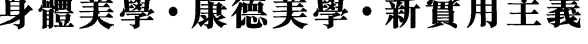 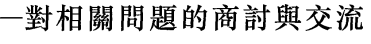 “Richard Shusterman in Budapest- An Interview.” Pragmatism Today. Vol.5.2 (Winter 2014): 7-11.“Popular Art, somaesthetics and philosophies: An interview with Richard Shusterman.” Aesthetics of Popular Culture. Forthcoming Bratislava: Slovart Publishing, 2015. “Embodying Philosophy in America: Richard Shusterman.” The American Philosopher. McReynolds, Phillip. New York: Rowman and Littlefield, 2015. 203-216.“Pensar Desde el Cuerpo, de la estetica pragmatic a la somaestetica.” Laocoonte Revista de Estetica y Teoria de las Arts. 2.2 (2015): 9-18.ENCYCLOPEDIA ARTICLESArticles on “Text,” “Popular Art,” and “Joseph Margolis.” Blackwell’s Companion to Aesthetics. Oxford: Blackwell (1992): 274-275, 336-340, 418-421.Updated for 2nd Edition. Articles on “Joseph Margolis,” “Popular Art,” and “Text”. (2009): 411-412, 476-478, 562-565.Articles on “John Dewey” and “Richard Rorty.” The Johns Hopkins Guide to Literary Theory and Criticism. Baltimore: Johns Hopkins University Press, 1993.Article on “Poetry.” The Routledge Encyclopedia of Philosophy, v.7. London: Routledge (1998): 472-478.Article on “T. S. Eliot.” A Companion to American Thought. Oxford: Blackwell (1995): 725-727.Articles on “Aesthetics, History of” and “Aesthetics, Problems of.” The Encyclopedia of Philosophy Supplement. Borchert, D., ed.. New York: Macmillan (1996): 10-13, 13-17.Article on “Richard Rorty.” A Dictionary of Cultural and Critical Theory. Payne, Michael, ed. Oxford: Blackwell (1995): 474-475. “Pragmatism: Dewey.” The Routledge Companion to Aesthetics. Gaut, B. and D. Lopes, eds. London: Routledge (2000): 97-106.“Pragmatism.” The Routledge Companion to Aesthetics. Gaut, Barys and Dominic McIver Lopes, eds. London: Routledge (2013): 96-105. (Revised.)“Imperialism philosophique.” Dictionnaire critique de la mondialisations. de Bernard, François, ed. Paris: Le Pré aux Clercs (2002): 197-200.“Richard Rorty.” Oxford Companion to United States History. Boyer, Paul, ed. (2001): 677-678. “Globalization in Philosophy.” Critical Dictionary of Globalizations. Paris: Germ, 2006. Available online at http://www.mondialisations.org/php/public/art.php?id=21667&lan=ENArticle on “Pragmatist Aesthetics.” A Companion to Aesthetics 2nd Edition. Oxford: Wiley-Blackwell (2009): 480-483.“Somaesthetics: Thinking Through the Body and Designing for Interactive Experience.” Encyclopedia of Human-Computer Interaction. Edited by Mads Soegaard and Rikke Friis Dam. Aarhus, Denmark: The Interaction-Design.org Foundation, 2012. Available online at http://www.interaction-design.org/encyclopedia/somaesthetics.htmlCATALOGUE, MAGAZINE and NEWSPAPER ESSAYS, PREFACES and AFTERWARDS (TO BOOKS OF OTHERS), OTHER INTERVIEWS
 “Art between Life and History / L’Art Entre la Vie et L’Histoire” Catalogue for the international art show Cosmos. Grenoble: Centre National d’Art Contemporain (1995): 35-39. “Richard Shusterman: Popdenker.” Kunstforum International 134 (1996): 168-171. Interviewed by Jorg Lau.“Zur pragmatischen Ästhetik: Ein Gespräch mit Richard Shusterman.” Catalogue for the exhibition Selfmade. Graz, Austria: Graz Kunst Verein (1995): 26-43.“A House Divided.” Documenta X. Kassel: Cantz, 1997. 650-652. Reprinted in English and German in A House for Pigs and People. Höller, C. and R. Trockel, eds. Cologne: König (1997): 31-35, 37-42.“Um casa dividida.” Porto Arte 19 (1999): 73-77.“Somaestetik ett samtal med Richard Shusterman.” Material 38 (1998): 20-25. Swedish interview by Stephan Bengstrom.“Two Questions on Cannibalism and Rap.” Catalogue of the 24th Biennial of São Paulo. São Paulo: São Paulo (1998): 144-147. Interviewed by Paulo Herkenhoff, artistic director.s“The Ups and Downs of City Life.” States of Humanity. Vermeulen, A., ed. Antwerp: Museum of Contemporary Art (1999): 88a-88e.“Altos y bajos de la vida urbana.” Big Bang 13 (2006). Available at : http://www.bigbang.com.uy/num13/inicial.htm.“Colloquio con Richard Shusterman.” Juliet 95 (1999): 24-25. Interviewed by Maurizio Bortolotti.“The Pragmatist Aesthetics of Richard Shusterman: A Conversation.” Zeitschrift für Anglistik und Amerikanistik: A Quarterly of Language, Literature, and Culture 48 (2000): 57-71.“The Perils of Philosophy as a Lingua Americana.” Chronicle of Higher Education (August 11, 2000): B4-5.“Philosophie and Lingua Americana.” Lettre International 50 (2000): 122-123. “Interviewing Richard Shusterman.” Finnish Journal of Music Education 5 (2000): 187-195. Interviewed by Lauri Vakeva.“Interviewing Richard Shusterman, Part 2: The Helka Interview.” Pragmatist Viewpoints on Art: Proceedings of the AWE Symposium. Maattanen, P., ed. Helsinki: AWE (2000: 4-7. Interviewed by Lauri Vakeva.“Per un’estetica del rap.” Ecole: idée per l’educazione 78.5 (2000): 13-14. “Aesthetic Experience and Cyborg Experience.” Exploding Aesthetics. Balkemma, A. and H. Slager, eds. Amsterdam: Rodopi (2001): 27-32.“Self-Styling After the ‘End of Art’.” Parachute 105 (2002): 57-61. Interviewed by C. Pontbriand and O. Asselin.“Pierre Bourdieu: Reason and Passion.” Chronicle of Higher Education (February 8, 2002).Reprinted in Contemporary Literary Criticism. Burns, Tom, ed.. Gale, 2005. Reprinted in Iichiko 75 (2002): 73-76.“Pierre Bourdieu: raison et passion.” Rencontres avec Pierre Bourdieu. Mauger, G., ed. Broissieux: Éditions du Croquant (2005): 477-481.“Metaphysics in the Megabookstore.” Chronicle of Higher Education (November 4, 2002).17 “Une critique sociale du gout esthétique.” Les inrockuptibles, special issue on Pierre Bourdieu (January 29, 2002): 323.Japanese trans. in Pierre Bourdieu 1930-2002. Tokyo: Fujiwara-Shoten (2002):  279-280.18“Pragmatist Aesthetics: From Past to Future.” Afterward to Wilkoszewska, Krystyna. Sztuka jako rytm życia (Art as the Rhythm of Life). Krakow: Universitas (2003): 177-182.19“Vi vil aldrig opnå total transparens.” Asterisk 18 (August 2004): 24-26. Interviewed by Steen Nepper Larsen.20 “Det Ästetiskes aktualitet: samtale med fire filosoffer.” Det Ästetisked aktualitet. Bisgaard, U. and C. Friberg, eds. Aarhus: Aarhus University Press (2006): 250-266.21“Mind-Body Problems.” The Chronicle of Higher Education (September 23, 2005): B5. Available at: http://chronicle.com/weekly/v52/i05/05b00501.htm.“A Conversation with Richard Shusterman.” Naked Punch 5 (2005): 45-54. Interviewed by T. Rector and J. Bova.“Préface.” Dewey, John. L’art comme experience. Trans. J. Cometti, et al. Paris: Farrago (2006): 7-16; Reprinted in paperback. Paris: Gallimard (2010): 11 – 24. “A Body of Thought.” The Philosophers Magazine (4th quarter 2006): 18-24. Lead essay.“An Interview with Richard Shusterman” Florida Student Philosophy Blog (March 27, 2007). Interviewed by Rico Vitz. Available online at
http://unfspb.wordpress.com/2007/03/27/an-interview-with-richard-shusterman/“Richard Shusterman, Philosophie Nomade.” Le Point 1839 (13 December 2007): 88-89. “Corps sans Figure” (“Body without Figure”). Tatiana Trouvé. Cologne: Walther König Publishers, 2008. 117-144. (Conversation with Tatiana Trouvé.) “Soma Holiday: An Interview with Richard Shusterman.” Art US, No. 21 (New Year 2008): 26-28.“Q&A Richard Shusterman Talks About His New Book: Body Consciousness: A Philosophy of Mindfulness and Somaesthetics.” The Philosophers Magazine No. 41 (2nd Quarter 2008): 117-118.“A Biological Aesthetics/Une esthétique bilogique” 02 Revue d'art contemporain 46 (Summer 2008): 45-48. Interviewed by Aude Launay.“Colors of War and the Colors of Words.” An essay on Terry Rosenberg's exhibit "Colors of War" (Fall 2008).“Philothérapie Dossier: Le Commentaire De Richard Shusterman.” Philosophie Magazine, No. 25 (December 2008/ January 2009): 50.“Paying Attention.” The Philosophers Magazine. (2nd Quarter 2009): 82.“Soma-esthétique: origines et enjeux.” Penser en Corps: Soma-esthétique, art et philosophie. Formis, Barbara, ed. Paris:  L’Harmattan (2009): 205-208.“Mensch sein.” Kulturaustausch 2 (2010):14-16.“Painting the Body, Revealing the Soul: An Appreciation of Peng Si.” Peng Si: Different Currents of the Same River. Beijing: Arthur Sackler Museum of Art and Archaeology at Peking University (2010): 184-187. Chinese version 13-16."Du Pluralisme au Méliorisme, de l'expérience au Corps: Richard Shusterman." Tale(s). Available online at online-mag/polygon#article204_item109“A Philosopher in Darkness and Light,” and in French translation, “Un Philosophe en ombre et en lumière,” in Anne-Marie Ninacs, ed., Lucidité. Vues de l'intérieur / Lucidity. Inward Views : Le Mois de la Photo à Montréal 2011, Montreal, Le Mois de la Photo à Montréal, 2011.Chinese translation of “A Philosopher in Darkness and in Light: Practical Somaesthetics and Photographic Art.” Trans. Shi Chun and Meng Wei. Poetry Calligraphy Painting 1 (2013): 254-259.“Ist man glücklicher, wenn man sich selbst kennt?” Feldenkrais Forum. (Quartal 4, 2010).“Dialog on the China Pavilion of the 54th Venice Bienalle” Art Press. Paris. Artpress Supplement Venice 2011. (Supplément au Nº 379 Juin 2011): 24-25. (In English and French.)“Peng Feng vs. Richard Shusterman” Pervasion. Beijing. Pavilion of the P.R. of China at the Biennale Arte 2011: 82-83. (In English and Chinese.)“Aesthetics as Philosophy of Art and Life: Reflections on Pan Gongkai” Pan Gongkai: Art as a Way of Life. Critic, Interpretation, and Reflection on Pan Gongkai. Feng, Peng, ed. (2011).“Somaesthetics: Origins and Goals” (身体美学：理论与实践的结合) Guangming Daily, 11 October 2011: 11.“Autour du ‘Monde de l’Art.’” Cahiers Philosophiques 131 (2012): 104-124.“Ambiguities of Embodiment: Althamer’s Somaesthetics” / “Dwuznaczności ucieleśnienia. Somatoestetyka Althamera” in Polyethylene. In the Darkness / Polietylen W ciemności. Pawel Althamer, ed. Wroclaw: Wroclaw Contemporary Museum / Muzeum Współczesne Wrocław, 2013. (Printed in both Polish and English.)“Remembering by Dismembering Tradition: Xu Bing’s Background Story and Literati Ink Wash Painting,” forthcoming in Xu Bing’s Background Story forthcoming(Beijing: SDX Publishing, 2014).Ein Gespräch Zwischen Tatiana Trouvé und Richard Shusterman: “Körper Ohne Gesicht.” (A Conversation Between Tatiana Trouvé and Richard Shusterman: “Body Without a Face.”) in Tatiana Trouvé, I Tempi Doppi, Stefan Gronert, ed. and Dieter Kuhaupt, trans. (Köhn: Snoeck Verlagsgesellschaft, 2014): 95-103.“Dialogue with Richard Shusterman” Pan Gongkai. Xu Jia, ed. Dispersion and Generation. Exhibition catalogue, 28 March – 4 May 2014, Zhejiang Art Museum, Hangzhou City, Zhejiang Province, P.R. China.“La philosophie, un art de vivre.” Sciences Humaines : Les Grandes Dossiers des Sciences Humaines, No. 43 (Summer 2016) : 74-75.REVIEWS“Review of Charles Altieri, Act and Quality.” British Journal of Aesthetics 22 (1982): 280-281.“Review of Suresh Raval, Metacriticism.” British Journal of Aesthetics 23 (1983): 89-91.“Review of A. D. Nuttall, A New Mimesis.” British Journal of Aesthetics 24 (1984): 264-266.“Review of Anthony Savile, The Test of Time.” Philosophia 14 (1984): 245-248.“Review of Benjamin Tilghman, But is it Art?” British Journal of Aesthetics 25 (1985): 285-288.“Review of G. Shapiro and A. Sica eds., Hermeneutics.” Journal of Aesthetics and Art Criticism 43 (1984): 217-219.“Review of Dennis Dowling, Bloomsbury Aesthetics and the Novels of Forster and Woolf.” British Journal of Aesthetics 26 (1986): 87-88.“Review of Michael Levenson, A Genealogy of Modernism.” The Review of English Studies 37 (1987): 446-447.“Review of Robert von Hallberg, ed., Canons.” Journal of Aesthetics and Art Criticism 45 (1986): 97-99.“Review of W. F. Haug, Critique of Commodity Aesthetics.” Journal of Aesthetics and Art Criticism 45 (1987): 319-321.“Review of Pragmatism’s Freud: The Moral Disposition of Psychoanalysis.” Smith, J. H. and W. Kerrigan eds., Journal of Aesthetics and Art Criticism 45 (1987): 421-423.“Review of Willard Bohn, The Aesthetics of Visual Poetry, 1914-1928.” British Journal of Aesthetics 27 (1987): 295-297.“Review of S. H. Olsen, The End of Literary Theory.” Canadian Philosophical Reviews 8 (1988): 102-104.“Review of Hans-Georg Gadamer, The Relevance of the Beautiful and Other Essays.” Journal of the History of European Ideas 9 (1989): 751-752.“Review of B. H. Smith, Contingencies of Value.” Journal of Aesthetics and Art Criticism 47 (1989): 182-184.“Review of Lucian Krukowski, Art and Concept.” Society for Visual Anthropology Newsletter 4 (1989): 48-51.“Review of Terry Eagleton, The Ideology of the Aesthetic.” Journal of Aesthetics and Art Criticism 49 (1991): 259-261.“Review of Gary Smith (ed.), Benjamin: Philosophy, Aesthetics, History.” Canadian Philosophical Reviews 11 (1991): 360-362.“Review of Fredric Jameson, Postmodernism, or the Cultural Logic of Late Capitalism.” Journal of Aesthetics and Art Criticism 50 (1992): 254-257.“Review of R. B. Goodman, American Philosophy and the Romantic Tradition.” Review of English Studies 44 (1994): 285-286.“The Self as a Work of Art” (on The Essential Works of Michel Foucault), The Nation (June 30, 1997): 25-28.“France’s Philosophe Impolitique” (on Pierre Bourdieu, with a focus on his On Television and Acts of Resistance), The Nation (May 3, 1999): 25-28. Reprinted in Contemporary Literary Criticism. Burns, Tom, ed. Gale, 2005.“Bourdieus Vermächtnis.” Lettre 56 (March 2002): 105.“Review of Noel Carroll, A Philosophy of Mass Art.” Metaphilosophy 30 (1999): 251-255.“Review of Ann Banfield, The Phantom Table: Woolf, Fry, Russell and the Epistemology of Modernism.” Common Knowledge 8 (2002): 551.“Review of William James, Essais d’empirisme radical.” Art Press (Paris) 322 (April 2006): 62-73.“Embodied Meaning and Aesthetic Experience: A Review of Mark Johnson, The Meaning of the Body: Aesthetics of Human Understanding.” Phenomenology and the Cognitive Sciences 8.2 (2009): 261-265. “Book Review: Alain L. Locke: The Biography of a Philosopher,” Education and Culture: 25.1 (2009): 76-79.“Review of Arthur C. Danto, Andy Warhol.” New Haven: Yale University Press, 2009. ArtPress 362 (December 2009): 64-67.“Merleau-Ponty’s Somaesthetics.” (“ La soma-esthétique de Merleau-Ponty”.) Critique d’art, April 2011.ART SHOWSAesthetic Transactions: Pragmatist Philosophy through Art and Life. Galerie Michel Journiac, Paris, France.  May 24, 2012-June 6, 2012. Curated by Richard Shusterman.Energy. Kallio Kunsthalle. Helsinki, Finland. November 2, 2012-December 2, 2012, included images from my performance work with Yann Toma.Books about Richard Shusterman:1. Małecki, Wojciech. Embodying Pragmatism: Richard Shusterman's Philosophy and Literary Theory. Frankfurt. Peter Lang, 2010.2. Koczanowicz, Dorota, and Wojciech Małecki, eds.Shusterman’s Pragmatism: Between Literature and Somaesthetics. Amsterdam, New York: Rodopi, 2012.3.Liu, Delin. A Study on Shusterman’s New Pragmatic Aesthetics. Jinan. Shandong University Press, 2012. 刘德林. 舒斯特曼新实用主义美学研究 平装. 济南:山东大学出版社, 2012年8月1日 Films about Richard Shusterman:1. Philosophical Encounters with Richard Shusterman, directed by Paweł Kuczyński, produced by Delos Films, 2013. This is a three-part educational documentary, each part approximately thirty minutes.Last Updated: 09/01/16 dmp